В целях реализации ст. 62 Градостроительного кодекса Российской Федерации, руководствуясь Уставом Еланского городского поселения Еланского муниципального района Волгоградской области:1. Утвердить Положение о порядке установления причин нарушения законодательства о градостроительной деятельности  на территории Еланского городского поселения Еланского муниципального района Волгоградской области согласно приложению к настоящему постановлению. 2. Обнародовать настоящее постановление путем размещения на официальном сайте администрации Еланского городского поселения Еланского муниципального района Волгоградской области в информационно-телекоммуникационной сети "Интернет".3. Контроль за исполнением настоящего постановления оставляю за собой.Глава Еланского городского поселения Еланскогомуниципального района Волгоградской области                                                                 А.С.Гугучкин                                                                                                                         Утвержден  постановлением главы Еланского городского поселения Еланского муниципального района Волгоградской области                                                                                                                                           от  13.01.2021г. N 4 Положение о порядке установления причин нарушения законодательства о градостроительной деятельности  на территории Еланского городского поселения Еланского муниципального района Волгоградской области1. Общие положения1.1. Настоящее Положение определяет порядок установления причин нарушения законодательства о градостроительной деятельности в случае причинения вреда жизни или здоровью физических лиц, имуществу физических или юридических лиц в результате нарушения законодательства о градостроительной деятельности в отношении объектов, не указанных в частях 2 и 3 статьи 62 Градостроительного кодекса РФ, или в результате нарушения законодательства о градостроительной деятельности, если вред жизни или здоровью физических лиц либо значительный вред имуществу физических или юридических лиц не причиняется.1.2. Установление причин нарушения законодательства о градостроительной деятельности проводится независимо от источников финансирования строительства, форм собственности и ведомственной принадлежности объектов и участников строительства.1.3. Установление причин нарушения законодательства о градостроительстве осуществляется в целях:1) устранения нарушения законодательства о градостроительстве;2) определения круга лиц, которым причинен вред в результате нарушения законодательства, атак же размеров причиненного вреда;3) определения лиц, допустивших нарушение законодательства о градостроительстве и обстоятельств, указывающих на их виновность;4) обобщения и анализа установленных причин нарушения законодательства о градостроительстве в целях разработки предложений для принятия мер по предупреждению подобных нарушений;5) использования материалов по установлению причин нарушений законодательства о градостроительной деятельности при разработке проектов местных нормативов градостроительного проектирования Еланского муниципального района Волгоградской области.2. Сообщения о случаях причинения вреда жизни или здоровьюфизических лиц, имуществу физических или юридических лицв результате нарушения законодательства о градостроительнойдеятельности2.1. Лица, осуществляющие на территории Еланского городского поселения Еланского муниципального района Волгоградской области строительство, реконструкцию, капитальный ремонт, снос или эксплуатацию объектов капитального строительства (далее - лица, осуществляющие строительство и эксплуатацию) на которых допущены нарушения законодательства о градостроительной деятельности, повлекшие причинение вреда, должны немедленно передать сообщение о факте нарушения в администрацию Еланского муниципального района Волгоградской области, а в случаях причинения вреда жизни и здоровью физических лиц - кроме того в органы прокуратуры по месту нахождения объекта капитального строительства, на котором допущены нарушения законодательства о градостроительной деятельности, в органы гражданской обороны и чрезвычайных ситуаций, государственную инспекцию труда.2.2. В сроки, установленные технической комиссией, лица, осуществляющее строительство или эксплуатацию, представляет в эту комиссию дополнительную информацию, содержащую следующие сведения: полное наименование и состояние объекта, наименование организации заказчика, подрядчика, проектировщика, эксплуатационной организации с указанием их юридических адресов и руководителей, место расположения объекта капитального строительства (почтовый или строительный адрес), время, характер и размер причиненного вреда, сведения о пострадавших и погибших, обстоятельства причинения вреда жизни и здоровью, имуществу, сведения о вероятной причине причинения вреда, а также документы (справки, сведения), связанные с проведением инженерных изысканий, выполнением работ по проектированию, строительству в отношении объекта капитального строительства, образцы (пробы) применяемых строительных материалов (конструкций) и документы, связанные эксплуатацией объекта.3. Порядок установления причин нарушения законодательствао градостроительной деятельности3.1. Причины нарушения законодательства о градостроительной деятельности, повлекшего причинение вреда жизни или здоровью физических лиц, имуществу физических или юридических лиц устанавливаются технической комиссией.3.2. Технические комиссии создаются распоряжением администрации Еланского городского поселения Еланского муниципального района  Волгоградской области в случаях причинения вреда жизни или здоровью физических лиц, имуществу физических или юридических лиц в процессе строительства, реконструкции, капитального ремонта, сноса и эксплуатации объектов, указанных в п. 1.1 настоящего Положения, а также в иных случаях нарушения градостроительного законодательства, когда вред здоровью не причиняется.3.3. Поводом для рассмотрения вопроса о создании технической комиссии являются:1) заявление физического или юридического лица либо их представителей о причинении вреда с приложением документов, подтверждающих факт причинения вреда (материалы фотосъемки, видеозаписи и т.д.) при строительстве, реконструкции, капитальном ремонте, сносе, эксплуатации объекта капитального строительства;2) извещение лица, осуществляющего строительство и эксплуатацию, о возникновении аварийной ситуации при строительстве, реконструкции, капитальном ремонте, сносе и эксплуатации объекта капитального строительства, повлекшей за собой причинение вреда;3) документы государственных органов и (или) органов местного самоуправления, содержащие сведения о нарушении законодательства о градостроительной деятельности, повлекшем за собой причинение вреда;4) сведения о нарушении законодательства о градостроительной деятельности, повлекшем за собой причинение вреда, полученные из других источников.3.4. Решение о создании технической комиссии или отказе в ее создании принимает администрация Еланского городского поселения Еланского муниципального района Волгоградской области не позднее 10 дней со дня причинения вреда жизни или здоровью физических лиц, имуществу физических или юридических лиц.3.5. Основаниями для отказа в создании технической комиссии являются:а) отсутствие выполнения работ по строительству объектов капитального строительства, указанных в пункте 1.1 настоящего Положения;б) отсутствие подтверждения факта причинения вреда жизни или здоровью физических лиц, имуществу физических или юридических лиц в результате нарушения законодательства о градостроительной деятельности в отношении объектов капитального строительства, указанных в пункте 1.1 настоящего Положения;в) отсутствие значительного размера вреда, причиненного имуществу физического или юридического лица.Уведомление об отказе в создании технической комиссии в течение пяти рабочих дней со дня принятия такого решения направляется (вручается) лицу (органу), указанному в пункте 3.3 настоящего Положения.3.6. В состав технической комиссии включаются:а) представители администрации Еланского городского поселения Еланского муниципального района  Волгоградской; б) представители администрации Еланского муниципального района  Волгоградской области – отдела архитектуры и градостроительства, отдела ЖКХ и строительства;в) представители органов, уполномоченных на проведение государственной экспертизы проектной документации;г) других заинтересованных органов и организаций, по согласованию с ними.Возглавляет работу технической комиссии  глава Еланского городского поселения.3.7. В качестве наблюдателей в работе технической комиссии могут принимать участие заинтересованные лица (застройщик, технический заказчик, лицо, выполняющее инженерные изыскания, лицо, осуществляющее подготовку проектной документации, лицо, осуществляющее строительство, реконструкции, капитальный ремонт, лицо, осуществляющее эксплуатацию объекта капитального строительства, лицо, осуществляющее снос, либо их представители, представители специализированной экспертной организации в области проектирования и строительства) и представители граждан и их объединений.Лица, участвующие в работе технической комиссии в качестве наблюдателей, в случае несогласия с заключением могут оспорить его в судебном порядке.3.8. Распоряжением о создании технической комиссии устанавливается срок ее работы. Максимальный срок установления причин нарушений законодательства о градостроительной деятельности не может превышать двух месяцев.3.9. Техническая комиссия для установления причин нарушения законодательства о градостроительной деятельности:1) запрашивает и изучает материалы инженерных изысканий, всю исходно-разрешительную и проектную документацию, на основании которой осуществляется строительство, реконструкция, капитальный ремонт, эксплуатация, снос объекта капитального строительства;2) устанавливает наличие документов, подтверждающих согласование проектной документации в соответствии с действующим законодательством, наличие положительного заключения экспертизы проектной документации (если прохождение экспертизы предусмотрено законодательством), наличие других необходимых для строительства, реконструкции, капитального ремонта, сноса и эксплуатации объекта капитального строительства документов;3) осуществляет проверку исполнительной документации по объекту капитального строительства;4) проверяет, направлялась ли лицом, осуществляющим строительство, информация о начале строительства и об окончании очередного этапа строительства объекта в орган, осуществляющий государственный строительный надзор, если осуществление такого надзора предусмотрено законодательством;5) устанавливает соответствие физических и юридических лиц, осуществляющих проектирование, строительство (либо выполняющих отдельные виды работ) объекта капитального строительства, требованиям законодательства Российской Федерации, предъявляемым к таким лицам;6) производит осмотр объекта капитального строительства, на котором допущено причинение вреда жизни или здоровью физических лиц, имуществу физических или юридических лиц, с целью проверки соответствия строительства выданному разрешению на строительство, проектной документации, строительным нормам и правилам, техническим регламентам, требованиям градостроительного плана земельного участка;7) устанавливает факт нарушения законодательства о градостроительной деятельности, определяет существо нарушений, а также обстоятельства, их повлекшие;8) предпринимает все необходимые действия для установления причин нарушения законодательства о градостроительной деятельности;9) устанавливает причинно-следственную связь между нарушением законодательства о градостроительной деятельности и возникновением вреда, а также обстоятельства, указывающие на виновность лиц.По результатам работы технической комиссии составляется заключение, содержащее выводы:а) о причинах нарушения законодательства о градостроительной деятельности, в результате которого был причинен вред жизни или здоровью физических лиц, имуществу физических или юридических лиц, и о его размерах;б) об обстоятельствах, указывающих на виновность лиц;в) о необходимых мерах по восстановлению благоприятных условий жизнедеятельности человека.В случае если техническая комиссия приходит к отрицательным выводам в отношении вопросов, указанных в подпунктах 7 и 9 настоящего Положения, составляется заключение, в котором не указываются выводы о размере причиненного вреда, а также предложения о мерах по восстановлению благоприятных условий жизнедеятельности человека.3.10. Заключение составляется по форме согласно приложению к настоящему Положению, утверждается распоряжением администрации Еланского городского поселения  Еланского муниципального района  Волгоградской области и направляется посредством почтовой связи заказным письмом с уведомлением о вручении в срок не более семи рабочих дней со дня его утверждения лицу, осуществляющему строительство, реконструкцию, капитальный ремонт, эксплуатацию, снос объекта капитального строительства, для устранения причин нарушения законодательства о градостроительной деятельности, повлекшего причинение вреда.3.11. Техническая комиссия при выявлении фактов административных правонарушений направляет информацию в органы в соответствии с их компетенцией для решения вопроса о привлечении лиц, допустивших правонарушения, к административной ответственности.3.12. Заключение, указанное в пункте 3.10 настоящего Положения, в течение семи рабочих дней со дня его утверждения подлежит обнародованию  администрацией Еланского городского поселения Еланского муниципального района  Волгоградской области  в установленном порядке.Приложениек Положению о порядке установленияпричин нарушения законодательствао градостроительной деятельности                                                                  Утверждаю                                          _________________________________                                                       (подпись, должность)                                          __________________________ 20_ г.                                Заключение                о результатах установления причин нарушения             законодательства о градостроительной деятельности____________                                         ______________________   (дата)                                              (место составления)Техническая комиссия, назначенная _________________________________________                           (кем назначена, наименование органа и документа,___________________________________________________________________________                            дата, N документа)в составе:председателя ______________________________________________________________                         (фамилия, имя, отчество,___________________________________________________________________________                    занимаемая должность, место работы)членов комиссии ___________________________________________________________             (фамилия, имя, отчество, должность, место работы)______________________________________________________________________________________________________________________________________________________с участием приглашенных специалистов ______________________________________                         (фамилия, имя, отчество, должность и место работы)______________________________________________________________________________________________________________________________________________________составила  настоящее  заключение  о  причинах  нарушения законодательства оградостроительной деятельности по объекту капитального строительства: ______________________________________________________________________________________________________________________________________________________________________________________________________________________________________  (наименование объекта капитального строительства, его местонахождение,___________________________________________________________________________         принадлежность, дата и время суток, когда причинен вред)Подробное  описание  обстоятельств,  при которых причинен вред, с указаниемвида  нарушений и последствий этих нарушений, объема (площади) обрушившихсяи   частично   поврежденных   конструкций,   последовательности  обрушения,последствий  (полная,  частичная приостановка строительства, реконструкции,капитального  ремонта,  сноса  или  эксплуатации,  количество пострадавших,размер  причиненного  ущерба  имуществу,  ориентировочные  потери и т.д.) идругие данные ______________________________________________________________________________________________________________________________________________________________________________________________________________________________________________________________________________________________Представленная   разрешительная   и   проектная   документация,  заключенияэкспертиз  и  органов государственного контроля (надзора) по строительству,реконструкции,    капитальному    ремонту,   сносу   объекта   капитальногостроительства,   на   котором   допущено   нарушение   законодательства   оградостроительной деятельности _______________________________________________________________________________________________________________________(наименование документа, дата и N, наименование органа, выдавшего документ)____________________________________________________________________________________________________________________________________________________________________________________________________________________________________________________________________________________________________________Наименование участников строительства, реконструкции, капитального ремонта,сноса  объекта  капитального  строительства,  необходимые  свидетельства  одопуске к работе и сертификаты:а)  Проектная  организация, разработавшая проект или осуществившая привязкутипового или повторно применяемого индивидуального проекта _________________________________________________________________________________________________________________________________________________________________________________________________________________________________________________б) экспертные органы, давшие заключение по проекту ______________________________________________________________________________________________________________________________________________________________________________в)  организации, поставившие строительные конструкции, изделия и материалы,примененные в разрушенной части объекта капитального строительства ______________________________________________________________________________________________________________________________________________________________г)  строительная  организация, осуществляющая строительство, реконструкцию,капитальный ремонт, снос _____________________________________________________________________________________________________________________________д)  организации,  в  эксплуатации  которых  находится  объект  капитальногостроительства, инженерное оборудование __________________________________________________________________________________________________________________________________________________________________________________________Даты  начала  строительства,  реконструкции,  капитального ремонта, сноса иосновных  этапов  возведения  частей  объекта  капитального  строительства,состояние  строительства;  реконструкции, капитального ремонта, сноса, датаначала  и  условия  эксплуатации  объекта  капитального строительства, датаввода   в   эксплуатацию,   основные   дефекты,   обнаруженные  в  процессеэксплуатации объекта капитального строительства _________________________________________________________________________________________________________________________________________________________________________________Фамилии   должностных  лиц,  непосредственно  руководивших  строительством,реконструкцией,   капитальным   ремонтом,   сносом;   лиц,   осуществляющихтехнический  и  авторский  надзор,  наличие у них специального техническогообразования или права на производство работ _____________________________________________________________________________________________________________________________________________________________________________________Обстоятельства,  при  которых  причинен вред жизни или здоровью, имуществу:работы,   производившиеся  при  строительстве,  реконструкции,  капитальномремонте,   сносе   объекта   капитального  строительства  или  вблизи  негонепосредственно   перед   причинением  вреда  (в  том  числе  строительные,ремонтно-восстановительные  работы,  взрывы, забивка свай, рыхление грунта,подвеска грузов к существующим конструкциям и т.п.)_________________________________________________________________________________________________________________________________________________________________________________________________________________________________зафиксированные  признаки  предаварийного  состояния  объекта  капитальногостроительства  и принятые строящей или эксплуатирующей организацией меры попредупреждению причинения вреда ____________________________________________________________________________________________________________________________________________________________________________________________________________________________________________________________________________другие   обстоятельства,  которые  могли  способствовать  причинению  вреда(природно-климатические явления и др.) __________________________________________________________________________________________________________________________________________________________________________________________Оценка   соответствия   проектной   документации   требованиям  техническихрегламентов, материалам инженерных изысканий _________________________________________________________________________________________________________Краткое изложение объяснений очевидцев причинения вреда ____________________________________________________________________________________________________________________________________________________________________________________________________________________________________________________Оценка   соблюдения   законодательства   о  градостроительной  деятельностизастройщиком  при  подготовке  разрешительной  и  проектной документации настроительство,  реконструкцию,  капитальный  ремонт,  снос,  ввод объекта вэксплуатацию  (полнота  документов, наличие всех необходимых согласований изаключений) и т.п. ______________________________________________________________________________________________________________________________________________________________________________________________________________Оценка   соблюдения   требований   законодательства   о   градостроительнойдеятельности    органами,    выдавшими   разрешительную   документацию   настроительство,  реконструкцию,  капитальный  ремонт  и  ввод в эксплуатациюобъекта, подготовившими необходимые заключения и т.п. ______________________________________________________________________________________________________________________________________________________________________________________________________________________________________________________Оценка   деятельности  работников  технического  и  авторского  надзора  (суказанием  фамилий и должностей) и организаций, осуществляющих строительныйконтроль ___________________________________________________________________________________________________________________________________________________________________________________________________________________________________________________________________________________________________Оценка  соблюдения  в  процессе  строительства, реконструкции, капитальногоремонта,  сноса  объекта  капитального  строительства  требований выданногоразрешения  на  строительство,  проектной документации, строительных норм иправил,   технических   регламентов,  градостроительного  плана  земельногоучастка _________________________________________________________________________________________________________________________________________________________________________________________________________________________Краткое    изложение   объяснений   должностных   лиц,   ответственных   запроектирование,  строительство,  реконструкцию,  капитальный ремонт, снос иэксплуатацию   объекта   капитального   строительства,  при  строительстве,реконструкции,  капитальном  ремонте,  сносе  которого  допущены нарушения,повлекшие причинение вреда жизни или здоровью, имуществу ________________________________________________________________________________________________________________________________________________________________________Заключение технической комиссии: ___________________________________________________________________________________________________________________________________________________________________________________________________________________________________________________________________________    Рекомендации   и   мероприятия  по  ликвидации  последствий  допущенныхнарушений   и   принятию  мер  по  ускорению  возобновления  строительства,реконструкции,  капитального  ремонта, сноса или эксплуатации сохранившейсячасти   объекта   капитального   строительства  до  полного  восстановленияразрушившейся части, необходимые меры по усилению конструкций сохранившейсячасти,   мероприятия   по   восстановлению   обрушившейся   части   объектакапитального   строительства  и  т.п.,  а  также  по  недопущению  подобныхнарушений___________________________________________________________________________Приложения к акту:    а) ___________________________________________________________________;    б) ___________________________________________________________________;    в) _____________________________________________________________ и т.д.Председатель технической комиссии _________________________________________                                      (подпись, N служебного телефона)                                                         __________ 20__ г.Члены технической комиссии:                     ________________________________                     ________________________________                     ________________________________                     ________________________________                     ________________________________                                 (подписи)Наблюдатели                     ________________________________                     ________________________________                     ________________________________                     (должности, организации, подписи)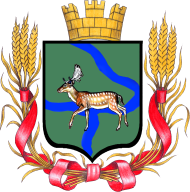 ВОЛГОГРАДСКАЯ ОБЛАСТЬЕЛАНСКИЙ МУНИЦИПАЛЬНЫЙ РАЙОН       АДМИНИСТРАЦИЯ ЕЛАНСКОГО ГОРОДСКОГО ПОСЕЛЕНИЯ  ПОСТАНОВЛЕНИЕ13 января 2021 года № 4      Об утверждении положения о порядке установления причин нарушения законодательства о градостроительной деятельности на территории Еланского городского поселения Еланского  муниципального района Волгоградской области                                                                            